О проведении единой недели профориентации обучающихся 8, 9,10, 11 классовобщеобразовательных организаций Томской областиДепартамент общего образования Томской области информирует о проведении 25-29 сентября 2017 года Единой недели профориентации обучающихся 8, 9, 10, 11 классов общеобразовательных организаций Томской области (Распоряжение Департамента общего образования от 3 марта 2017 года №143-р «О единой неделе профориентации обучающихся 8, 9,10, 11 классов общеобразовательных организаций Томской области»).В связи с проведением мероприятия прошу:- до 22 сентября 2017 года провести информационную и организационную работу в муниципальных образованиях по программе и проведению единой недели профориентации на уровне муниципалитета и образовательных организаций;- 29 сентября 2017 года направить координаторов профориентации на семинар «Актуальные вопросы практики профориентации» (г.Томск, ул. Пирогова 10, ТОИПКРО, с 10:00, актовый зал);- до 06 октября 2017 года направить информационные отчеты о проведении единой недели профориентации обучающихся в муниципальных образованиях по электронной почте в формате word и PDF региональному координатору – ТОИПКРО (lndudareva@mail.ru).Приложение на 7 л. в 1 экз.Начальник Департамента 						И.Б. ГрабцевичЗубчевская Ольга Владиславовна(3822) 51-59-11Замятина Оксана Михайловна(3822) 55-79-89Приложение 1 Программапроведения региональных мероприятий единой недели профориентации обучающихся 8-11-х классовобщеобразовательных учреждений Томской области25-29 сентября 2017 годаПриложение № 2 Отчёто проведении единой недели профориентации обучающихся 8-11-х классовобщеобразовательных организаций25 -29 сентября 2017 года_____________________________________________________________________________(указать муниципальное образование)Координатор__________________________________________________________________(ФИО, должность, контактный телефон, эл. почта)Участие обучающихся муниципальных общеобразовательных учреждений в неделе профориентацииУчастие в мероприятиях различного уровня**- закрашенные области не заполнять.К отчёту прилагаются:а) списки координаторов по профориентации МОУО (по форме):Координатор по профориентации в МОУО _________________________________района ФИО (полностью)_____________________________________________________________должность____________________________________________________________________эл.почта______________________________________________________________________контактный тел (рабочий, желательно, и моб. тел.)_________________________________б) списки координаторов по профориентации в ОУ, ДОУ ________________________________________________________________районав) фотографии мероприятий по профориентации муниципального и школьного уровней;г) перечень  наиболее интересных и эффективных мероприятий в муниципалитете и ОО (не мение 5);д) ФИО организаторов мероприятия для поощрения их за организацию и проведение ЕНП (по форме):Отзывы, замечания, предложения по ЕНП _______________________________________________________________________________________________________________________________________________________________________________________________________________________________________Руководитель МАОУ___________________________________/___________/                                                       ФИО                                               подписьПечать Дата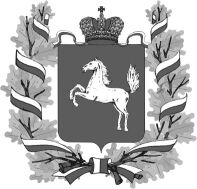 ДЕПАРТАМЕНТ 
ОБЩЕГО ОБРАЗОВАНИЯ
 ТОМСКОЙ ОБЛАСТИЛенина пр., д. .Томск, 634069
тел/факс (3822) 512-530
E-mail: k48@obluo.tomsk.gov.ruИНН/КПП 7021022030/701701001  ОГРН 1037000082778ДЕПАРТАМЕНТ 
ОБЩЕГО ОБРАЗОВАНИЯ
 ТОМСКОЙ ОБЛАСТИЛенина пр., д. .Томск, 634069
тел/факс (3822) 512-530
E-mail: k48@obluo.tomsk.gov.ruИНН/КПП 7021022030/701701001  ОГРН 1037000082778Руководителям органов местного самоуправления, осуществляющих управление в сфере общего образования Руководителям органов местного самоуправления, осуществляющих управление в сфере общего образования ________________ №   _________________на № ___________ от _________________________________ №   _________________на № ___________ от _________________ДатаВремяНазвание мероприятияОтветственные исполнителиОтветственные исполнителиУчастникиМесто проведения Организационные мероприятияОрганизационные мероприятияОрганизационные мероприятияОрганизационные мероприятияОрганизационные мероприятияОрганизационные мероприятияОрганизационные мероприятия19.09 15:00-16:00Установочный вебинар по организации и проведению единой недели профориентации (в режиме on-line)Установочный вебинар по организации и проведению единой недели профориентации (в режиме on-line)Дударева Л.Н.Панов А.И.Координаторы по профориентации МОУОМОУОМероприятия регионального уровняМероприятия регионального уровняМероприятия регионального уровняМероприятия регионального уровняМероприятия регионального уровняМероприятия регионального уровняМероприятия регионального уровня26.0916:00- 18:00Совещание «Профориентация. Новые горизонты. Специалист будущего»Совещание «Профориентация. Новые горизонты. Специалист будущего»Замятина О.М.Ответственные за профориентацию в учреждениях среднего профессионального образованияТОИПКРО, актовый зал28.0915:00-17:00Профориентационная игра«Специалист будущего»Профориентационная игра«Специалист будущего»Абдыкеров Ж.С.,Дударева Л.Н.,представители СПООбучающиеся ОО (по спискам предварительной регистрации)ТОИПКРО, актовый зал29.0910:00-12:00Семинар «Актуальные вопросы  практики профориентации»Семинар «Актуальные вопросы  практики профориентации»Замятина О.М.Дударева Л.Н.Координаторы по профориентации МОУО, базовых школТОИПКРО, актовый зал11.09-27.11-Региональный конкурс по профориентации «Кем быть? Каким быть?»Региональный конкурс по профориентации «Кем быть? Каким быть?»Дударева Л.Н.Координаторы по профориентации МОУО, ОО, обучающиеся, родителиТОИПКРО, ауд. 206Мероприятия муниципального уровняМероприятия муниципального уровняМероприятия муниципального уровняМероприятия муниципального уровняМероприятия муниципального уровняМероприятия муниципального уровняМероприятия муниципального уровня19.09-21.09 -Совещание по организации и проведению единой недели профориентации (возможно в режиме on-line)Совещание по организации и проведению единой недели профориентации (возможно в режиме on-line)Руководители МОУОКоординаторы по профориентации ООМОУО25-29.09-Смотр «Уголков профориентации образовательных организаций»Смотр «Уголков профориентации образовательных организаций»Ответственные за профориентацию в МОУОКоординаторы по профориентации ООМОУО11.09-27.11-Организация участия обучающихся и педагогов в региональном конкурсе по профориентации «Кем быть? Каким быть?» Организация участия обучающихся и педагогов в региональном конкурсе по профориентации «Кем быть? Каким быть?» Ответственные за профориентацию в МОУОРуководители ОООО25.09-29.09-Информационная поддержка СМИ и официальных сайтовИнформационная поддержка СМИ и официальных сайтовОтветственные за профориентацию в МОУОРуководители МОУО, ООофициальные сайты МОУО, ОО19.09-06.10-Утверждение списков координаторов по профориентации в муниципалитете и ООУтверждение списков координаторов по профориентации в муниципалитете и ОООтветственные за профориентацию в МОУОРуководители ООМОУО02.10-06.10-Подготовка информационных отчетов по итогам Единой недели профориентацииПодготовка информационных отчетов по итогам Единой недели профориентацииРуководители МОУОКоординаторы по профориентации МОУО, ООТОИПКРОМОУОМероприятия на уровне образовательных организацииМероприятия на уровне образовательных организацииМероприятия на уровне образовательных организацииМероприятия на уровне образовательных организацииМероприятия на уровне образовательных организацииМероприятия на уровне образовательных организацииМероприятия на уровне образовательных организации25.09-29.09 -Экскурсии для обучающихся 8-11 классов на предприятия «Профессии региона» Экскурсии для обучающихся 8-11 классов на предприятия «Профессии региона» Координаторы по профориентации ОО,Классные руководителиОбучающиесяОпределяет ОО25.09-29.09-Виртуальная экскурсия обучающихся по учреждениям СПО и ВПО, предприятиямВиртуальная экскурсия обучающихся по учреждениям СПО и ВПО, предприятиямКоординаторы профориентации, ОООбучающиесяОпределяет ОО11.09-27.11-Участие обучающихся и педагогов в региональном конкурсе по профориентации «Кем быть? Каким быть?»Участие обучающихся и педагогов в региональном конкурсе по профориентации «Кем быть? Каким быть?»Координаторы профориентации, ОО, Классные-руководителиОбучающиеся, педагоги, родителиТОИПКРО, ОО26.0915:00-16:00«Агроурок» для обучающихся 8-11-х классов «Агроурок» для обучающихся 8-11-х классов Классные руководителиУчителя-предметникиОбучающиеся 8-11 классовРодителиСпециалисты производствОпределяет ОО28.09 15:00-16:00«Инженерный урок» для обучающихся 8-11-х классов «Инженерный урок» для обучающихся 8-11-х классов Классные руководителиУчителя-предметникиОбучающиеся 8-11 классовСпециалисты производствОпределяет ОО25.09-29.09Тестирование обучающихся 8-11кл (профессиональные склонности)Тестирование обучающихся 8-11кл (профессиональные склонности)Педагог-психологСпециалисты службы занятостиОбучающиеся 8-11 классовОпределяет ОО25.09-29.09Родительские собрания по вопросам профориентации детейРодительские собрания по вопросам профориентации детейКоординаторы ПОКлассные руководителиПедагоги-психологиРодителиОбучающиеся Определяет ОО25.09-29.09Другие мероприятия: классные часы, игры, конкурсы, квесты, профпробы, встречи и т.д. (указать форму, тему)Другие мероприятия: классные часы, игры, конкурсы, квесты, профпробы, встречи и т.д. (указать форму, тему)Координаторы ПОКлассные руководителиПедагоги-психологиРодителиОбучающиеся Определяет ОО02.10-04.10Информационные отчеты по итогам Единой недели профориентации (в муниципалитет)Информационные отчеты по итогам Единой недели профориентации (в муниципалитет)Руководители ООКоординаторы профориентации ООООКлассыКлассыКлассыКлассыКлассыКлассыКлассыКлассы8 класс8 класс9 класс9 класс101011 класс11 классВсегообуч-ся, чел.Приняли участие, чел.Всегообуч-ся, чел.Приняли участие, чел.Всегообуч-ся, чел.Приняли участие, чел.Всегообуч-ся, чел.Приняли участие, чел.Уровень мероприятийНазвание мероприятияКоличество участников, чел.Количество участников, чел.Количество участников, чел.Количество участников, чел.Количество участников, чел.Количество участников, чел.Уровень мероприятийНазвание мероприятияРуководители ОУКоординаторы по профориентацииПедагогиОбучающиесяРодителиПредставители предприятийУчастие в мероприятиях регионального уровняУстановочный вебинар ----Участие в мероприятиях регионального уровняСовещание «Профориентация. Новые горизонты. Специалисты будущего»----Участие в мероприятиях регионального уровняПрофориентационная игра для обучающихся 9-11кл«Специалисты будущего»--Участие в мероприятиях регионального уровняСеминар «Актуальные вопросы  практики профориентации»----Участие в мероприятиях регионального уровняЧленство в ассоциации координаторов профориентации----Участие в мероприятиях регионального уровняРегиональный конкурс по профориентации «Кем быть? Каким быть?»-Участие в мероприятиях муниципального уровняСовещание по организации и проведению единой недели профориентации (возможно в режиме on-line)Участие в мероприятиях муниципального уровняСмотр «Уголков профориентации образовательных организаций»Участие в мероприятиях муниципального уровняОрганизация участия обучающихся и педагогов в региональном конкурсе по профориентации «Кем быть? Каким быть?» Участие в мероприятиях муниципального уровняИнформационные отчеты по итогам Единой неделе профориентацииУчастие в мероприятиях муниципального уровняРабота со СМИУчастие в мероприятиях муниципального уровнядругое Участие в мероприятиях муниципального уровняУчастие в мероприятиях на уровне образовательных организацийЭкскурсия на предприятия 8-11 классов «Профессии  региона» Участие в мероприятиях на уровне образовательных организацийВиртуальная экскурсия обучающихся по учреждениям СПО и ВПО, предприятиямУчастие в мероприятиях на уровне образовательных организацийУчастие обучающихся и педагогов в региональном конкурсе по профориентации «Кем быть? Каким быть?»Участие в мероприятиях на уровне образовательных организаций«Агроурок» для обучающихся 8-11-х классов Участие в мероприятиях на уровне образовательных организаций«Инженерный урок»  для обучающихся 8-11-х классов Участие в мероприятиях на уровне образовательных организацийТестирование обучающихся 8-11кл (профессиональные склонности)Участие в мероприятиях на уровне образовательных организацийРодительские собрания по вопросам профориентации детейУчастие в мероприятиях на уровне образовательных организацийДругие мероприятия (указать форму проведения, название мероприятия)Участие в мероприятиях на уровне образовательных организацийИнформационные отчеты по итогам Единой недели профориентации (сдача в муниципалитет)№ п/пФИО координатора ОО (полностью)ДолжностьОбразовательное организацииРайон/городe-mail координатораТелефоны координатораМероприятияКраткое описание, 2-3 фото (вложением)Наименование образовательного учрежденияОрганизатор мероприятия(ФИО - полностью, должность)Руководитель образовательной организации(ФИО - полностью)e-mall